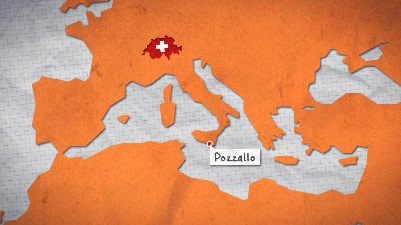 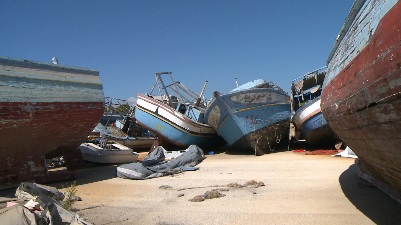 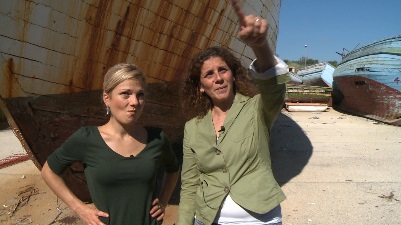 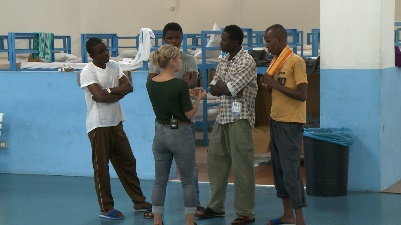 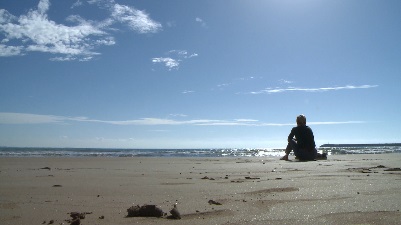 1. Aus welchen zwei Regionen kommen die Flüchtlinge hauptsächlich nach Europa?________________________________________________________2. Wo genau befindet sich die Moderatorin Rosanna?________________________________________________________3. Warum sieht man immer mehr Bilder von Flüchtlingen in den Nachrichten?________________________________________________________________________________________________________________________________________________________________________4. Wie viele Flüchtlinge kamen in Pozzallo während eines Jahres an?________________________________________________________5. Wie geht es für die Flüchtlinge weiter, nachdem sie auf dem Meer gerettet werden?________________________________________________________________________________________________________________________________________________________________________________________________________________________________6. „Pozzallo ist trotzdem voll mit der Geschichte dieser Leute“. Wie meint die Moderatorin das?________________________________________________________________________________________________________________________________________________________________________________________________________________________________________________________________________________________________________________________________________________7. Woran liegt es, dass viele Flüchtlinge mit kaum seetüchtigen, alten Schiffen über das Meer kommen?________________________________________________________________________________________________________________________________________________________________________________________________________________________________8. Warum fühlen sich die Flüchtlinge im Erstaufnahmezentrum wie in einem Gefängnis?________________________________________________________________________________________________________________9. Warum wollen viele der Flüchtlinge keine Auskunft über ihre Herkunft geben?________________________________________________________________________________________________________________________________________________________________________________________________________________________________10. Warum flüchten die Menschen?________________________________________________________________________________________________________________________________________________________________________________________________________________________________11. Warum sind diejenigen Jugendlichen in Scicli viel offener zur Moderatorin als jene im Erstaufnahmezentrum? ________________________________________________________________________________________________________________________________________________________________________12. Warum empfindet einer der Jugendlichen es als notwendig, Italienisch zu lernen in der Schule?________________________________________________________________________________________________________________________________________________________________________13. Mit welchem Ziel kamen die Jugendlichen nach Europa?________________________________________________________________________________________________________________________________________________________________________14. Warum sind gemäss dem Bürgermeister auch die Europäer schuld daran, dass es den Leuten in Afrika heute schlecht geht?________________________________________________________________________________________________________________________________________________________________________________________________________________________________________________________________________________________